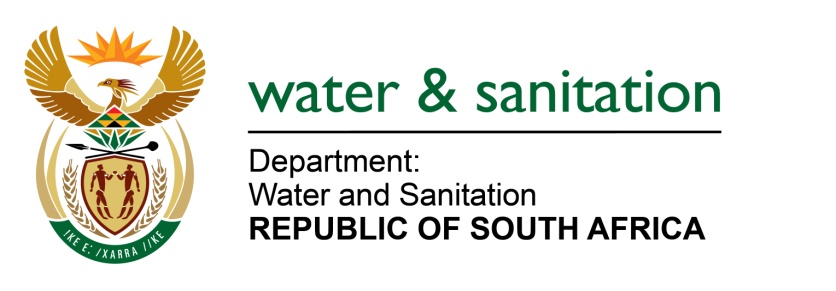 NATIONAL ASSEMBLYFOR WRITTEN REPLYQUESTION NO 955DATE OF PUBLICATION IN INTERNAL QUESTION PAPER:  11 APRIL 2016(INTERNAL QUESTION PAPER NO. 10)955.	Dr G A Grootboom (DA) to ask the Minister of Water and Sanitation:	Has (a) she and/or (b) her Deputy Minister ever (i) met with any (aa) member, (bb) employee and/or (cc) close associate of the Gupta family and/or (ii) attended any meeting with the specified persons (aa) at the Gupta’s Saxonwold Estate in Johannesburg or (bb) anywhere else since taking office; if not, what is the position in this regard; if so, in each specified case, (aaa) what are the names of the persons who were present at each meeting, (bbb)(aaaa) when and (bbbb) where did each such meeting take place and (ccc) what was the purpose of each specified meeting?					NW1083E ---00O00---REPLY:			No, neither myself nor the Deputy Minister have met with any member employee and/or close associate of the Gupta family and/or attended any meeting with the specified persons at the Gupta’s Saxonwold Estate in Johannesburg or anywhere else since taking office. 	---00O00---